	BUSINESS SERVICES: ONBOARDING CHECKLIST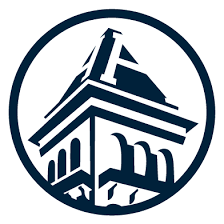 Employee Name: ___________________________________   A#:__________________   Start Date:________________Title: ________________________   Department: __________________   Supervisor: ____________________________To get started go to:  https://onboarding.usu.edu____ Initiate Offer & Submit Background Check or Self Disclosure Form (If applicable):  self-disclosure.usu.edu____ I-9 form, work eligibility ____ Income tax forms - W-4, check SSN card ____ Direct Deposit____ Emergency contact information____ EPAF____ Create Mytime or Aggietime Schedule (if applicable) MyTime.usu.edu____ Communicate with supervisor to share information:  Schedule, Parking, Break Periods, Dress Code ____ Communicate with supervisor to set up email, workspace, needed accesses and a welcoming first day____ Full-time benefitted employee- eligibility, orientation dates & enrollment info: hr.usu.edu/benefits/newemployee____ Part-time benefitted employee- https://hr.usu.edu/benefits/aca____ Non-benefitted employee- https://hr.usu.edu/benefits/aca____ Confidentiality ____ AA/EO & Title IX- related policies____ ID badge ____ Keys ____ Email and Duo:  https://myid.usu.edu Work with the supervisor to ensure new hires can obtain what they need from the following places: Key Office: 1295 E 700 N, Logan, Room 104. 	Parking Pass: 840 E 1250 N, Logan.   	Employee ID Card: Taggart Student Center 650 N 800 E, Logan	Computer Accesses: IT- https://support.usu.edu/	P Card: https://controllers.usu.edu/team/pcards	Motorpool: http://parking.usu.edu/motorpool/	ILS: https://training.usu.edu/required-trainings/required_training